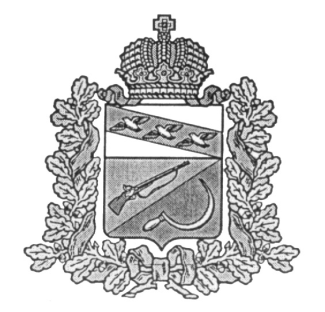 АДМИНИСТРАЦИЯТИТОВСКОГО СЕЛЬСОВЕТАЩИГРОВСКОГО РАЙОНА КУРСКОЙ ОБЛАСТИП О С Т А Н О В Л Е Н И Еот     19 июля     2023 г.                                                           № 44Об утверждении отчета по исполнениюбюджета муниципального образования«Титовский сельсовет» Щигровскогорайона Курской области за 6 месяцев  2023 года            В соответствии с  Федеральным законом от 06.10.2003 года № 131-ФЗ «Об общих принципах организации местного самоуправления в Российской Федерации» п.5 ст.264.2, Бюджетного  кодекса Российской  Федерации, Уставом муниципального образования  «Титовский сельсовет»  Щигровского  района  Курской области,   Администрация  Титовского сельсовета  Щигровского района Курской областиПОСТАНОВЛЯЕТ:  1.   Утвердить отчет об исполнении бюджета  муниципального образования «Титовский  сельсовет»  Щигровского  района  Курской области за 6 месяцев  2023 года (прилагается)  2. Отчет  об исполнении бюджета  муниципального  образования «Титовский сельсовет»  Щигровского  района  Курской области за  6 месяцев  2023 года  разместить на сайте Администрации  муниципального образования « Титовский сельсовет»  Щигровского  района  Курской области.  3. Разместить на официальном  сайте Администрации Титовского сельсовета Щигровского  района  Курской  области в сети Интернет  «Об утверждении отчета об исполнении бюджета Титовского сельсовета Щигровского района Курской области за 6 месяцев 2023 года».  4.Настоящее  постановление  вступает в силу со дня его обнародования. Глава  Титовского  сельсовета                                          Скулков С.Г.Приложение №1                                                                                                                   к   Постановлению Администрации Титовского  сельсовета                                                       Щигровского района Курской области от 19 июля 2023 г. № 44Отчет об исполнении источников финансирования дефицита бюджета Титовского сельсовета Щигровского района Курской областиза 6 месяцев 2023 года                                                                                  Приложение №2                                                                                                                                                                                                            к   Постановлению Администрации Титовского  сельсовета                                                       Щигровского района Курской области от 19 июля 2023 г. № 44Отчет об исполнении доходной части бюджета Титовского сельсовета  Щигровского  района  Курской области  за 6 месяцев 2023года Приложение 3                                                                                                                   к   Постановлению Администрации Титовского  сельсовета                                                       Щигровского района Курской области от 19 июля 2023 г. № 44ОТЧЕТ ОБ ИСПОЛНЕНИИ РАСХОДНОЙ ЧАСТИ БЮДЖЕТА ТИТОВСКОГО СЕЛЬСОВЕТА ЩИГРОВСКОГО РАЙОНА КУРСКОЙ ОБЛАСТИЗА 6 месяцев  2023 ГОДАКод группы, подгруппы, статьи и вида источниковНаименованиеСумма на 2023 год (тыс.урб.)Сумма на 2023 год (тыс.урб.)Код группы, подгруппы, статьи и вида источниковНаименованиеПлан исполнено0 1 00 00 00 00 0000 000Источники внутреннего финансирования дефицитов бюджетов0,00-381,213830 1 05 00 00 00 0000 000Изменение остатков средств на счетах по учету средств бюджетов0,00-381,213830 1 05 00 00 00 0000 500Увеличение остатков средств бюджетов-2867,070-2199,685970 1 05 02 00 00 0000 500Увеличение прочих остатков средств бюджетов-2867,070-2199,685970 1 05 02 01 00 0000 510Увеличение прочих остатков денежных средств бюджетов -2867,070-2199,685970 1 05 02 01 10 0000 510Увеличение прочих остатков денежных средств бюджетов сельских поселений-2867,070-2199,685970 1 05 00 00 00 0000 600Уменьшение остатков средств бюджетов2867,0701818,472140 1 05 02 00 00 0000 600Уменьшение прочих остатков средств бюджетов2867,0701818,472140 1 05 02 01 00 0000 610Уменьшение прочих остатков денежных  средств бюджетов2867,0701818,472140 1 05 02 01 10 0000 610Уменьшение  прочих остатков денежных средств бюджетов сельских поселений2867,0701818,47214Код бюджетной классификации Российской ФедерацииНаименование доходовСумма на 2023 годтыс.руб.Сумма на 2023 годтыс.руб.Код бюджетной классификации Российской ФедерацииНаименование доходовпланисполнено8 50 00000 00 0000 000Доходы бюджета - Всего2867,0702075,145931 00 00000 00 0000 000Налоговые и неналоговые доходы987,952252,089931 01 00000 00 0000 000Налоги на прибыль, доходы45,49632,9641 01 02000 01 0000 110Налог на доходы физических лиц45,49632,9641 01 02010 01 0000 110Налог на доходы физических лиц с доходов, источником которых является налоговый агент, за исключением доходов, в отношении которых исчисление и уплата налога осуществляются в соответствии со статьями 227, 227.1 и 228 Налогового кодекса Российской Федерации45,49132,9641 01 02020 01 0000 110Налог на доходы физических лиц с доходов, полученных от осуществления деятельности физическими лицами, зарегистрированными в качестве индивидуальных предпринимателей, нотариусов, занимающихся частной практикой, адвокатов, учредивших адвокатские кабинеты, и других лиц, занимающихся частной практикой в соответствии со статьей 227 Налогового кодекса Российской Федерации0,0051 06 00000 00 0000 000Налоги на имущество924,581204,230081 06 01000 00 0000 110Налог на имущество физических лиц19,338-0,752271 06 01030 10 0000 110Налог на имущество физических лиц, взимаемый по ставкам, применяемым к объектам налогообложения, расположенным в границах сельских поселений19,338-0,752271 06 06000 00 0000 110Земельный налог905,243204,982351 06 06030 00 0000 110Земельный налог с организаций505,243213,3441 06 06033 10 0000 110Земельный налог с организаций, обладающих земельным участком, расположенным в границах сельских  поселений505,243213,3441 06 06040 00 0000 110Земельный налог с физических лиц400,000-8,361651 06 06043 10 0000 110Земельный налог с физических лиц, обладающих земельным участком, расположенным в границах сельских поселений400,000-8,361651 11 00000 00 0000 120Доходы от использования  имущества, находящегося в государственной и муниципальной собственности17,87514,895851 11 05000 00 0000 120Доходы, получаемые в виде арендной либо иной платы за передачу в возмездное пользование государственного и муниципального имущества ( за исключением имущества бюджетных и автономных учреждений, а также имущества государственных и муниципальных унитарных предприятий, в том числе казенных)платы17,87514,895851 11 05030 00 0000 120Доходы, от сдачи в аренду имущества, находящегося в оперативном органов  государственной власти, органов местного самоуправления, органов управления государственными внебюджетными фондами и созданных ими учреждений ( за исключением имущества бюджетных и автономных учреждений)17,87514,895851 11 05035 10 0000 120Доходы, от сдачи в аренду имущества, находящегося в оперативном органов  сельских поселений и созданных ими учреждений, ( за исключением имущества бюджетных и автономных учреждений)17,87514,895851 11 00000 00 0000 120Доходы от использования  имущества, находящегося в государственной и муниципальной собственности17,87514,895851 11 05000 00 0000 120Доходы, получаемые в виде арендной либо иной платы за передачу в возмездное пользование государственного и муниципального имущества ( за исключением имущества бюджетных и автономных учреждений, а также имущества государственных и муниципальных унитарных предприятий, в том числе казенных)платы17,87514,895851 11 05030 00 0000 120Доходы, от сдачи в аренду имущества, находящегося в оперативном органов  государственной власти, органов местного самоуправления, органов управления государственными внебюджетными фондами и созданных ими учреждений ( за исключением имущества бюджетных и автономных учреждений)17,87514,3895852 00 00000 00 0000 000Безвозмездные поступления1879,1181823,0562 02 00000 00 0000 000Безвозмездные поступления от других бюджетов бюджетной системы российской федерации1879,1181823,0562 02 10000 00 0000 150Дотации бюджетам бюджетной системы Российской Федерации662,751662,7512 02 15002 00 0000 150Дотации бюджетам на поддержку мер по обеспечению сбалансированности бюджетов200,023200,0232 02 15002 10 0000 150Дотации бюджетам  сельских поселений на поддержку мер по обеспечению сбалансированности бюджетов200,023200,0232 02 16001 00 0000 150Дотации на выравнивание бюджетной обеспеченности из бюджетов муниципальных районов, городских округов с внутригородским делением462,728462,7282 02 16001 10 0000 150Дотации бюджетам сельских поселений на выравнивание бюджетной обеспеченности из бюджетов муниципальных районов462,728462,7282 02 30000 00 0000 150Субвенции бюджетам бюджетной системы Российской Федерации112,12656,0642 02 35118 00 0000 150Субвенции бюджетам на осуществление первичного воинского учета на территориях, где отсутствуют военные комиссариаты112,12656,0642 02 35118 10 0000 150Субвенции бюджетам сельских поселений на осуществление первичного воинского учета на территориях, где отсутствуют военные комиссариаты112,12656,0642 02 40000 00 0000 150Иные межбюджетные трансферты1104,2411104,2412 02 40014 00 0000 150Межбюджетные трансферты, передаваемые бюджетам муниципальных образований  на осуществление части полномочий по решению вопросов местного значения в соответствии с заключенными соглашениями1104,2411104,2412 02 40014 10 0000 150Межбюджетные трансферты, передаваемые бюджетам сельских поселений из бюджетов муниципальных районо на осуществление части полномочий по решению вопросов местного значения в соответствии с заключенными соглашениями1104,2411104,241Наименование показателяРЗПРЦСРВР2023 год (тыс руб.)2023 год (тыс руб.)Наименование показателяРЗПРЦСРВРпланисполненоВсего2867,0701693,93210Общегосударственные вопросы0 1001583,703911,76910 Функционирование высшего должностного лица субъекта Российской Федерации и муниципального образования0 10 2390,0195,300Обеспечение функционирования главы муниципального образования0 10 271 000 00000390,0195,300Глава муниципального образования0 10 271 100 00000390,0195,300Обеспечение деятельности и выполнение функций органов местного самоуправления0 10 271 100С1402390,0195,300Расходы на выплаты персоналу в целях обеспечения выполнения функций государственными (муниципальными) органами, казенными учреждениями, органами управления государственнымивнебюджетными фондами0 10 271 100С1402100390,0195,300Функционирование Правительства Российской Федерации, высших исполнительных органов государственной власти субъектов Российской Федерации, местных администраций0 10 4615,0179,29222Обеспечение функционирования местных администраций0 1 0 473 000 00000615,0179,29222Обеспечение деятельности администрации муниципального образования0 10 473 100 00000615,0179,29222Обеспечение деятельности и выполнение функций органов местного самоуправления0 10 473 100 С1402615,0179,29222Расходы на выплаты персоналу в целях обеспечения выполнения функций государственными (муниципальными) органами, казенными учреждениями, органами управления государственнымивнебюджетными фондами0 10 473 100 С14021 00609,0175,39222Иные бюджетные ассигнования0 10 473 100 С14028 006,03,9Обеспечение деятельности финансовых, налоговых, таможенных органов и органов финансового (финансово-бюджетного) надзора0 10 634,034,0Непрограммная деятельность органов местного самоуправления0 10 677 000 0000034,034,0Непрограммные расходы органов местного самоуправления0 10 677 200 0000034,034,0Иные межбюджетные трансферты на осуществление переданных полномочий в сфере внешнего муниципального финансового контроля0 10 677 200 П148434,034,0Межбюджетные трансферты0 10 677 200 П148450034,034,0Резервные фонды011100 000 000001Резервный фонд местной администрации011178 100 00001Иные бюджетные ассигнования011178 100 С14038001Другие общегосударственные вопросы0113543,703503,19688Муниципальная программа «Развитие муниципальной службы в муниципальном образовании «Титовский сельсовет» Щигровского района Курской области на 2021-2025 годы»0 11 309 000 000001Подпрограмма  «Реализация мероприятий, направленных на развитие муниципальной службы» муниципальной программы «Развитие муниципальной службы в муниципальном образовании «Титовский сельсовет» Щигровского района Курской области на 2021-2024 годы»0 11 309 1 00 000001Основное мероприятие "Подготовка кадров муниципальной службы"0 11 309 101 000001Мероприятия, направленные на развитие муниципальной службы0 11 309 101 С14371Закупка товаров, работ и услуг для обеспечения государственных (муниципальных) нужд0 11 309 101 С14372 001Муниципальная программа «Комплекс мер по профилактике правонарушений на территории Титовского сельсовета Щигровского района Курской области на 2020-2022 годы»0 11 312 000 000001Подпрограмма «Комплекс мер по профилактике правонарушений на территории Титовского сельсовета Щигровского района Курской области на 2021-2024 годы»0 11 312 200 000001Основное мероприятие "Осуществление мероприятий по обеспечению правопорядка на территории муниципального образования"0 11 312 201 000001Реализация мероприятий направленных на обеспечение правопорядка на территории муниципального образования0 11 312 201 С14351Закупка товаров, работ и услуг для обеспечения государственных (муниципальных) нужд0 11 312 201 С14352001Муниципальная программа «Развитие и укрепление материально-технической базы муниципального образования « Титовский сельсовет» Щигровского района Курской области на  2021-2024 годы»0 11 318 000 00000430,703393,76538Подпрограмма «Материально-техническое обеспечение учреждений и формирование имиджа Титовского сельсовета Щигровского района Курской области на 2021-2024 годы»0 11 318 100 00000430,703393,76538Основное мероприятие "Материально-техническое обеспечение учреждений и формирование имиджа Титовского сельсовета Щигровского района Курской области"0 11 318 101 00000430,703393,76538Прочие расходы бюджетов сельских поселений0 11 318 101 С1493 430,703393,76538Закупка товаров, работ и услуг для обеспечения государственных (муниципальных) нужд0 11 318 101 С1493200430,703393,76538Муниципальная программа «Противодействие экстремизму и профилактика терроризма на территории Титовского сельсовета на 2021-2024 годы»0 11 3 21 000 000001Подпрограмма «Противодействие экстремизму и профилактика терроризма на территории Титовского сельсовета на 2021-2024 годы»0 11 321 100 000001Основное мероприятие "Мероприятия по противодействию терроризму и экстремизму"0 11 321 101 000001Реализация мероприятий направленных на обеспечение правопорядка на территории муниципального образования0 11 321 101 С14351Закупка товаров, работ и услуг для обеспечения государственных (муниципальных) нужд0 11 321 101 С14352001Реализация  функций, связанных с общегосударственным управлением0 11376 000 0000021,43150Выполнение других обязательств органа местного самоуправления0 11376 100 000002,01,43150Выполнение других (прочих) обязательств органа местного самоуправления0 11 376 100 С14042,01,43150Иные бюджетные ассигнования0 11 376 100 С14048002,01,43150Непрограммная деятельность органов местного самоуправления0 11 377 000 00000108,0108,0Непрограммные расходы органов местного самоуправления0 1 1 377 200 00000108,0108,0Мероприятия в области земельных отношений отношений011377 200 С1468108,0108,0Закупка товаров, работ и услуг для обеспечения государственных (муниципальных) нужд011377 200 С1468200108,0108,0Национальная оборона0 200112,12656,064Мобилизационная и вневойсковая подготовка0 20 3112,12656,064Непрограммная деятельность органов местного самоуправления0 20 377 000 00000112,12656,064Непрограммные расходы органов местного самоуправления020377 200 0000112,12656,064Осуществление первичного воинского учета на территориях, где отсутствуют военные комиссариаты0 20 377 200 51180112,12656,064Расходы на выплаты персоналу в целях обеспечения выполнения функций государственными (муниципальными) органами, казенными учреждениями, органами управления государственнымивнебюджетными фондами0 20 377 200 511801 00110,055,20996Закупка товаров, работ и услуг для обеспечения государственных (муниципальных) нужд0 20 377 200 511802 002,1260,85404Национальная безопасность и правоохранительная деятельность0 30 01,0Другие вопросы в области национальной безопасности и правоохранительной деятельности0 31 01,0Муниципальная программа «Защита населения  и территории от чрезвычайных ситуаций, обеспечение пожарной безопасности и безопасности людей на водных объектах на 2019-2024 годы»0 31 013 000 000001,0Подпрограмма «Обеспечение противопожарной безопасности»0 31 013 200 000001,0Основное мероприятие "Обеспечение первичных мер пожарной безопасности в границах населенных пунктов муниципального  образования"0 31 013 201 000001,0Обеспечение первичных мер пожарной безопасности в границах населенных пунктов муниципальных образований0 31 013 201 С14151,0Закупка товаров, работ и услуг для обеспечения государственных (муниципальных) нужд0 31 013 201 С14152001,0Национальная экономика041105,241715,079Дорожное хозяйство (дорожные фонды)040900 0 00 0 0000554,241165,079Осуществление переданных полномочий по дорожной деятельности в отношении автомобильных дорог местного значения в границах населенных пунктов поселения и обеспечение безопасности дорожного движения, включая создание и обеспечение функционирования пасрковок (парковочных мест), осуществление муниципального контроля за сохранностью автомобильных дорог местного значения в границиах населенных пунктов, а также осуществление полномочий в области использования  автомобильных дорог и осуществления дорожной деятельности в соответствии с законодательством Российской Федерации, за исключением полномочий по проектированию и строительству автомобильных дорог местного значения.040977 2 00 П 1424554,241165,079Закупка товаров, работ и услуг для обеспечения государственных (муниципальных) нужд040977 2 00 П 1424200554,241165,079Другие вопросы в области национальной экономики04 12551,0550,0Осуществление переданных полномочий по реализации  мероприятий  по  разработке документов территориального планирования и градостроительного зонирования041277200П1416550,0550,0Закупка товаров, работ и услуг для обеспечения государственных (муниципальных) нужд041277200П1416244550,0550,0Программа «Развитие субъектов малого и среднего предпринимательства в Титовском  сельсовете Щигровского района на 2021-2024 годы»04 1215 000 000001,0Подпрограмма "Поддержка субъектов малого и среднего предпринимательства в Титовском  сельсовете Щигровского района на 2021-2024 годы»04 1215 100 000001,0Основное мероприятие "Обеспечение малого и среднего предпринимательства, популяризация предпринимательской деятельности"04 1215 101 000001,0Обеспечение условий для развития малого и среднего предпринимательства на территории муниципального образования04 1215 101 С14051,0Закупка товаров, работ и услуг для обеспечения государственных (муниципальных) нужд04 1215 101 С14052001,0Жилищно-коммунальное хозяйство0 50055,0001,0Благоустройство 0 50 355,0001,0Муниципальная программа "Организация и содержание мест захоронения в Титовском сельсовете на 2019-2024 годы"05 0325 000 0000055,0001,0Подпрограмма "Организация и содержание мест захоронения"050325 100 0000055,0001,0Основное мероприятие "Благоустройство мест захоронения  (кладбищ) на территории поселения"050325 101 0000055,0001,0Расходы по организации и содержанию мест захоронения на территории сельских поселений050325 101 С143355,0001,0Иные бюджетные ассигнования050325 101 С143380055,0001,0Социальная политика100010,010,0Пенсионное обеспечение100110,010,0Муниципальная программа «Социальная поддержка граждан в Титовском сельсоете Щигровского района Курской области»10010200000000510,010,0Подпрограмма «Развитие мер социальной поддержки отдельных категорий граждан» муниципальной программы «Социальная поддержка граждан в Титовском сельсоете Щигровского района Курской области»1001022000000010,010,0Оказание мер социальной поддержки отдельным категориям граждан1001022010000010,010,0Выплата пенсий за выслугу лет и доплат к пенсиям муниципальным служащим100102201С144510,010,0Социальное обеспечение и иные выплаты населению100102201С144530010,010,0